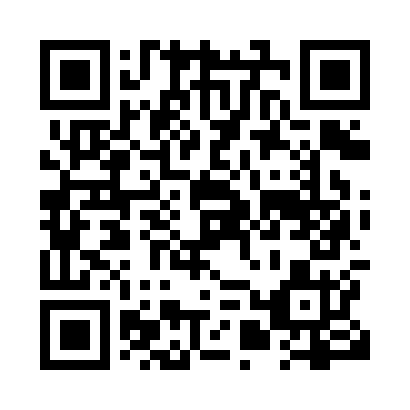 Prayer times for Sydney, Nova Scotia, CanadaMon 1 Apr 2024 - Tue 30 Apr 2024High Latitude Method: Angle Based RulePrayer Calculation Method: Islamic Society of North AmericaAsar Calculation Method: HanafiPrayer times provided by https://www.salahtimes.comDateDayFajrSunriseDhuhrAsrMaghribIsha1Mon5:146:401:045:347:308:552Tue5:126:381:045:357:318:573Wed5:106:361:045:357:338:594Thu5:086:341:045:367:349:005Fri5:066:321:035:377:359:026Sat5:046:301:035:387:379:047Sun5:016:281:035:397:389:058Mon4:596:261:025:407:399:079Tue4:576:241:025:417:419:0810Wed4:556:231:025:427:429:1011Thu4:536:211:025:437:439:1212Fri4:506:191:015:447:459:1413Sat4:486:171:015:457:469:1514Sun4:466:151:015:457:479:1715Mon4:446:131:015:467:499:1916Tue4:426:121:005:477:509:2017Wed4:396:101:005:487:519:2218Thu4:376:081:005:497:539:2419Fri4:356:061:005:507:549:2620Sat4:336:051:005:517:559:2721Sun4:316:0312:595:517:579:2922Mon4:286:0112:595:527:589:3123Tue4:265:5912:595:537:599:3324Wed4:245:5812:595:548:019:3525Thu4:225:5612:595:558:029:3626Fri4:205:5412:585:558:039:3827Sat4:185:5312:585:568:059:4028Sun4:155:5112:585:578:069:4229Mon4:135:5012:585:588:079:4430Tue4:115:4812:585:598:099:46